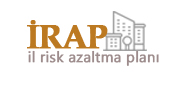 Kurum Adı:    Birimi:   Adı-Soyadı: Birimdeki Görevi:ÖN BİLGİİl Afet Risk Azaltma Planı Hazırlama süreci kapsamında Tekirdağ’da Vali, Belediye Başkanı ve ilgili kurum, STK ve Üniversite yöneticileriyle 19 Aralık 2019’da bir bilgilendirme toplantısı gerçekleştirilmiştir. Bilgilendirme toplantılarının 2.si ise ilgili kurum ve kuruluşlarda görev alan teknik ve(veya) uzman personellerin katılımı ile 7 Şubat 2020 tarihinde gerçekleştirilmiştir. Bu toplantı, Mart ayı içinde yapılması planlanan İRAP Hazırlama sürecindeki ilk çalıştaya yönelik ön hazırlık niteliği de taşımaktadır.Bu kapsamda, söz konusu çalıştayın daha etkin ve verimli geçmesi adına aşağıda belirtilen konu başlıklarında; kurumunuz görev, yetki ve sorumlulukları, siz katılımcıların uzmanlık konuları, çalışma ve ilgi alanları dahilinde çalıştaya hazırlık yaparak gelinmesi ve dijital ortamda da mailinize gönderilecek olan formu doldurarak iraptekirdag@afad.gov.tr adresine 06 Mart 2020 tarihine kadar gönderilmesi beklenmektedir.Sizlerle paylaşılan bu belge ile çalıştaya gelirken ön hazırlık yapmanızı, çalıştayın verimli geçmesi açısından önemli görüyoruz. GENEL MEVCUT DURUM DEĞERLENDİRMESİBu bölümde, sizlerden afet riskleri konusunda İlinizin genel mevcut durumunu değerlendirerek çalıştayda katkı yapmanızı beklediğimiz konular listelenmiştir. İlgili boşlukları doldurarak çalıştaya hazırlıklı gelmeniz beklenmektedir.Sizce ilinizde en çok can ve ekonomik kayba neden olabilecek tehlikeleri en etkili olandan başlayarak sıralayınız. (Aşağıdaki tabloda ilinizdeki varolan tehlike türlerini yazarak en etkili olandan daha az etkili olana doğru 5 ile 1 arasında puan veriniz. Nerelerde daha etkili olduğunu ve neden diğerlerine göre daha etkili olduğunu belirtiniz)Kurumunuz bu tehlikelerden hangisi/hangilerinin yönelik çalışmalar yapmaktadır veya destek vermektedir? Açıklayınız.Bu tehlikelerin gerçekleştiğini varsayarak, olması muhtemel etkilerin azaltılması adına yapılmakta olan ya da planlanan çalışmalarınızı yazınız.Bu çalışmalar için kurumunuzda yeterli işgücü, bütçe ve yasal yaptırım gücü bulunmakta mıdır?Kurumunuzun yıllık stratejik programı/planları içinde risk azaltma çalışmaları da yer almakta mıdır? İRAP kapsamında kurumunuzun da dahil olacağı eylemlerde yer alması mümkün müdür? İlinizdeki afet etkilerinin azaltılması amaçlı çalışmalarına katılmak ve destek vermek adına kurumunuzun ve sizin, uzman personel olarak ne tür katkılar sağlayabileceğinizi düşünüyorsunuz?   YAPILAN ÇALIŞMALAR/ÖNLEMLERRisk değerlendirme ve azaltmaya yönelik çalışmaların, tüm kurumların karar verme süreçlerine katılımı ve işbirliği ile yapılmasının, sizlerle birlikte yürütmek istediğimiz İRAP ile sağlanacağı düşünülmektedir. İl AFAD Müdürlüğü’nün, İRAP kapsamında hazırladığı “İlimizin Afetselliği ve Yürütülmekte olan Risk Azaltma Çalışmaları” sunumlarda sizlerle paylaşılmıştır.Kurum olarak tehlike ve risklerin belirlenmesi ile ilgili hangi bilgi/belgeleri (il seviyesinde hazırlamış/makta olduğu plan, stratejik belge, rapor vb.) üretmektesiniz? Aşağıdaki tabloda sizin ürettiğiniz ya da başkaca kurumların ürettiği bilgi/belgelerle ilgili bilgileri sıralayabilir misiniz?Kendi çalışmalarınız kapsamında doğal kaynaklı ve/veya teknolojik kaynaklı afet riskleri azaltmaya yönelik ne tür önlemler (yapısal/yapısal olmayan) alınabilir?İRAP Hazırlık Çalışmalarına verdiğiniz destek için şimdiden teşekkür ederiz.Tehlike TürüEn etkili:5------En az etkili: 1Olmak üzere puanlayınızNerelerde Etkili (İlçe ve Mahalle adı belirtilebilir)Neden daha etkilidir? DepremSelHeyelanKaya DüşmesiDeniz KazalarıEndüstriyel Kazalar……..……..……..……..Tehlike TürüYapılan ÇalışmalarBütçesiYılıTehlike TürüYapılan ÇalışmalarBütçesiYılıAdıBelge TürüKim tarafından yapıldı?YılıOlay adıYapısal ÖnlemlerYapısal olmayan Önlemler?